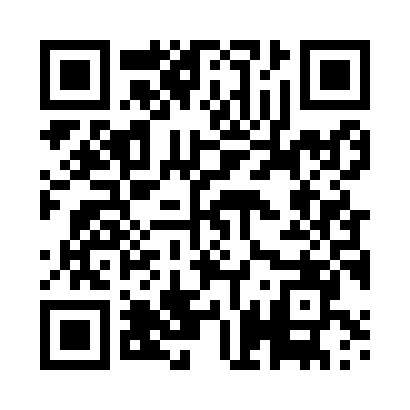 Prayer times for Sorval, PortugalWed 1 May 2024 - Fri 31 May 2024High Latitude Method: Angle Based RulePrayer Calculation Method: Muslim World LeagueAsar Calculation Method: HanafiPrayer times provided by https://www.salahtimes.comDateDayFajrSunriseDhuhrAsrMaghribIsha1Wed4:416:271:266:228:2510:042Thu4:406:251:266:228:2710:063Fri4:386:241:266:238:2810:074Sat4:366:231:266:238:2910:095Sun4:346:221:256:248:3010:106Mon4:336:211:256:258:3110:127Tue4:316:191:256:258:3210:138Wed4:296:181:256:268:3310:159Thu4:286:171:256:268:3410:1610Fri4:266:161:256:278:3510:1811Sat4:246:151:256:278:3610:1912Sun4:236:141:256:288:3710:2113Mon4:216:131:256:298:3810:2214Tue4:206:121:256:298:3910:2415Wed4:186:111:256:308:4010:2516Thu4:176:101:256:308:4110:2717Fri4:156:091:256:318:4210:2818Sat4:146:081:256:318:4210:3019Sun4:126:081:256:328:4310:3120Mon4:116:071:256:328:4410:3321Tue4:106:061:256:338:4510:3422Wed4:086:051:256:338:4610:3523Thu4:076:051:266:348:4710:3724Fri4:066:041:266:348:4810:3825Sat4:056:031:266:358:4910:3926Sun4:036:031:266:358:5010:4127Mon4:026:021:266:368:5010:4228Tue4:016:011:266:368:5110:4329Wed4:006:011:266:378:5210:4430Thu3:596:001:266:378:5310:4631Fri3:586:001:276:388:5410:47